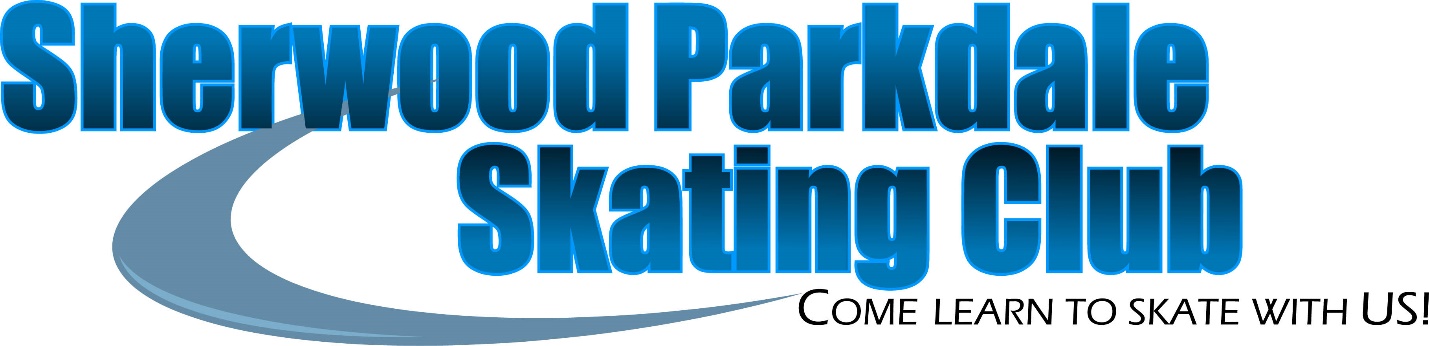 Coaching Education Request FormCoach Name:		Name of Continuing Education Course to attend:	Date of Course:	